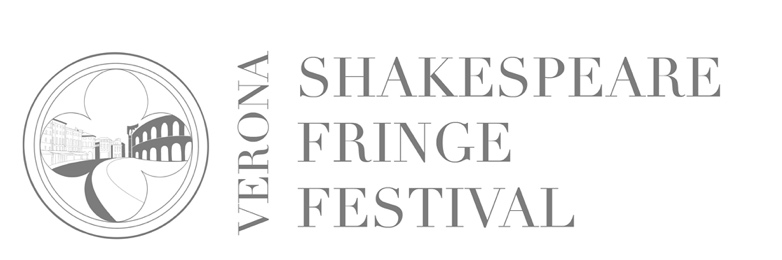 2023The Verona Shakespeare Fringe FestivalAPPLICATION FORMArtist/Company name and website:__________________________________________________________________________Title of performance:__________________________________________________________________________Titles of William Shakespeare`s works that inspired the performance:__________________________________________________________________________Duration:__________________________________________________________________________Load in and Tear Down Times__________________________________________________________________________Performance type (drama, monodrama, dance theatre, performance art, etc.):__________________________________________________________________________Number of company members __________________________________________________________________________Contact person:Name:Address: Email:Phone: REQUIRED ATTACHMENTS:For Performances created to premiere at the Verona Shakespeare Fringe FestivalDetailed project description, including artistic bio of the artists or company creating the performance; vision or nature of the performance; scenic, costume, lighting, and or/ multi-media design; and any other information important for the selection committee.  300-350 words.  Short bio of artists or company90-120 second trailer of a previous show created by the artists or company7 photographic images of previous workFor Performance-Ready PerformancesShort description of the performance, including year premiered; number of times it has played; selected list of venues, locations, or locales it has played; and 3 short reviews of the show, if available.  250 words. Artistic bio of artists or company90-120 second video trailer of the show7 photographic images of the showComplete Technical Rider of the performanceAll companies agree to the following: Will comply/have complied with all visa requirements to travel, stay and perform in Italy. Are aware that only professional artists and companies of professionals that meet the ex-ENPALS eligibility requirements are eligible, and that non-Italian companies need to have the A1 FORM.Will prepare and present line by line surtitles IN ENGLISH for all performances.  Participants authorize, pursuant to Law 196/2003 and GDPR – European Regulation no. 2016/679, the processing of personal data and the use of the sent information for all the purposes related to the announcement.Date________________________________Signature____________________________